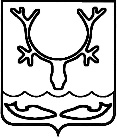 СОВЕТ городского округа "Город НАРЬЯН-МАР" 43-я сессия IV созыва______________________________________ решениеО признании утратившим силу постановления "О положении                        об управлении муниципальным жилищно-коммунальным хозяйством города Нарьян-Мара"В целях упорядочения системы нормативных правовых актов муниципального образования "Городской округ "Город Нарьян-Мар" Совет городского округа                "Город Нарьян-Мар" РЕШИЛ:1. Признать утратившим силу постановление Нарьян-Марского городского Совета от 10.09.1998 № 101 "О положении об управлении муниципальным                 жилищно-коммунальным хозяйством города Нарьян-Мара".2. Настоящее решение вступает в силу со дня его принятия и подлежит официальному опубликованию. г. Нарьян-Мар29 сентября 2022 года№ 359-рГлава городского округа"Город Нарьян-Мар"_____________________О.О. БелакПредседатель Совета городского округа "Город Нарьян-Мар"_______________________Ю.И. Суський